СОВЕТ СЕЛЬСКОГО ПОСЕЛЕНИЯ«УСТЬ-НАРИНЗОРСКОЕ»МУНИЦИПАЛЬНОГО РАЙОНА«СРЕТЕНСКИЙ РАЙОН» ЗАБАЙКАЛЬСКОГО КРАЯРЕШЕНИЕ «27»  октября   2023  г.                                                                     №  123с.Усть-НаринзорОб утверждении Положения «О порядке проведения публичных слушаний в сельском поселении «Усть-Наринзорское» муниципального района «Сретенский район» по вопросам преобразования муниципального района «Сретенский район»	Руководствуясь Федеральным законом от 6 октября 2003 года № 131-ФЗ «Об общих принципах организации местного самоуправления в Российской Федерации» и Уставом сельского поселения «Усть-Наринзорское» муниципального района «Сретенский район», Совет  сельского поселения «Усть-Наринзорское» муниципального района «Сретенский район», р е ш и л:1.Утвердить Положение «О порядке проведения публичных слушаний в сельском поселении «Усть-Наринзорское» муниципального района «Сретенский район» по вопросам преобразования муниципального района «Сретенский район» (прилагается).          2.  Настоящее решение опубликовать (обнародовать) в порядке, предусмотренном Уставом сельского  поселения «Усть-Наринзорское»  муниципального района «Сретенский район».         3.  Настоящее решение вступает в силу после его официального опубликования  (обнародования).Глава сельского поселения «Усть-Наринзорское»                                                         А.Ю.БочкарниковУТВЕРЖДЕНОрешением Совета  сельского поселения «Усть-Наринзорское»муниципального района «Сретенский район»от	 27.10.2023 г.№ 123ПОЛОЖЕНИЕо порядке проведения публичных слушаний в сельском поселении «Усть-Наринзорское» муниципального района «Сретенский район» по вопросам преобразования муниципального района «Сретенский район»I. Общие положенияНастоящее Положение устанавливает в соответствии с Конституцией Российской Федерации, Федеральным законом от 6 октября 2003 года № 131-ФЗ «Об общих принципах организации местного самоуправления в Российской Федерации» и Уставом сельского поселения «Усть-Наринзорское» муниципального района «Сретенский район» порядок проведения публичных слушаний в сельском поселении «Усть-Наринзорское» муниципального района «Сретенский район» по вопросам преобразования муниципального района «Сретенский район». Публичные слушания по вопросам преобразования муниципального района «Сретенский район» (далее – слушания) в сельском  поселении «Усть-Наринзорское» муниципального района «Сретенский район» являются формой реализации права жителей сельского  поселения «Усть-Наринзорское» муниципального района «Сретенский район» на непосредственное участие в осуществлении местного самоуправления.3. Слушания – открытое обсуждение вопросов преобразования муниципального района «Сретенский район», представляющих общественную значимость, обсуждение проектов решений Совета сельского  поселения «Усть-Наринзорское» муниципального района «Сретенский район» (далее – Совет / сход граждан) по данным вопросам. 4. Основными целями и задачами проведения слушаний являются: 1) обеспечение реализации прав жителей  сельского  поселения «Усть-Наринзорское» муниципального района «Сретенский район» на непосредственное участие в осуществлении местного самоуправления  сельского  поселения «Усть-Наринзорское» муниципального района «Сретенский район»; 2) учёт мнения населения сельского поселения «Усть-Наринзорское» муниципального района «Сретенский район» при принятии наиболее важных решений органами местного самоуправления сельского  поселения «Усть-Наринзорское» муниципального района «Сретенский район»; 3) осуществление непосредственной связи органов местного самоуправления  сельского  поселения «Усть-Наринзорское» муниципального района «Сретенский район» с населением  сельского  поселения «Усть-Наринзорское» муниципального района «Сретенский район»;4) подготовка предложений и рекомендаций Совету (сходу граждан) по вопросам, выносимым на слушания;5) информирование населения о работе Совета (схода граждан);6) формирование общественного мнения по обсуждаемым проблемам.II. Порядок проведения публичных слушаний5. Слушания проводятся по инициативе населения, Совета (схода граждан) или Главы сельского поселения «Усть-Наринзорское» муниципального района «Сретенский район». Слушания по инициативе населения реализуются в порядке, предусмотренном для реализации правотворческой инициативы граждан в  сельском  поселении «Усть-Наринзорское» муниципального района «Сретенский район». Решение о проведении слушаний по инициативе населения или Совета (схода граждан) назначаются Советом (сходом граждан), а по инициативе Главы  сельского  поселения «Усть-Наринзорское»  муниципального района «Сретенский район» – Главой  сельского  поселения «Усть-Наринзорское» муниципального района «Сретенский район».При выдвижении инициативы Главой сельского  поселения «Усть-Наринзорское»  муниципального района «Сретенский район» и Совета (схода граждан)  сельского поселения «Усть-Наринзорское»  муниципального района «Сретенский район» решение о проведении слушаний принимается указанными в настоящем пункте органами местного самоуправления не позднее 3 календарных дней со дня внесения указанной инициативы.При выдвижении инициативы населением  сельского  поселения «Усть-Наринзорское» муниципального района «Сретенский район» решение о проведении слушаний принимается Советом (сходом граждан)  сельского  поселения «Усть-Наринзорское»  муниципального района «Сретенский район» не позднее 3 календарных дней со дня внесения указанной инициативы.В решении о проведении слушаний определяются вопросы, выносимые на обсуждение, время и место проведения; прилагается проект решения о возможности преобразования муниципального района «Сретенский район».Информация о времени, месте и вопросах, вынесенных на слушания, доводится до сведения жителей  сельского  поселения «Усть-Наринзорское»  муниципального района «Сретенский район» в порядке, установленном Уставом сельского  поселения «Усть-Наринзорское»  муниципального района «Сретенский район», не позднее, чем за 5 календарных дней до проведения слушаний. 7. Проект правового акта Совета (схода граждан) сельского поселения «Усть-Наринзорское» муниципального района «Сретенский район» по вопросам преобразования не позднее чем за 5 календарных дней размещается  на официальном сайте  сельского поселения «Усть-Наринзорское» муниципального района «Сретенский район» в информационно-телекоммуникационной сети «Интернет».8. Жители  сельского поселения «Усть-Наринзорское»  муниципального района «Сретенский район» вправе направить свои предложения и замечания по вынесенному на обсуждение проекту муниципального правового акта по вопросам преобразования в администрацию  сельского поселения «Усть-Наринзорское» муниципального района, если слушания назначены Главой   сельского  поселения «Усть-Наринзорское» муниципального района,  либо  в Совет (сход граждан), если слушания назначены Советом (сходом граждан) муниципального района «Сретенский район» не позднее, чем за 3 календарных дня до даты проведения публичных слушаний, в том числе посредством официального сайта  сельского  поселения «Усть-Наринзорское» муниципального района «Сретенский район».9. Для участия в слушаниях могут приглашаться руководители органов местного самоуправления, представители органов государственной власти Забайкальского края, эксперты, общественные деятели и деятели культуры, депутаты Законодательного собрания Забайкальского края, депутаты Государственной Думы Федерального Собрания Российской Федерации, представители политических партий, общественных объединений граждан, профессиональных и творческих союзов, органов территориального  общественного самоуправления, руководители предприятий, учреждений, организаций, представители средств массовой информации.10. При принятии решения о проведении публичных слушаний Главой  сельского  поселения «Усть-Наринзорское» муниципального района «Сретенский район» организацию проведения слушаний, общий контроль за проведением слушаний, регистрацию участников, представителей средств массовой информации, ведение протоколов и оформление итоговых документов обеспечивает  Глава сельского  поселения «Усть-Наринзорское» муниципального района «Сретенский район».При принятии решения о проведении публичных слушаний  Советом (сходом граждан) муниципального района «Сретенский район» организацию проведения слушаний, общий контроль за проведением слушаний, регистрацию участников, представителей средств массовой информации, ведение протоколов и оформление итоговых документов обеспечивает   Совет (сход граждан)  сельского  поселения «Усть-Наринзорское» муниципального района «Сретенский район». 11. Для подготовки проведения слушаний при принятии решения о проведении публичных слушаний Главой  сельского  поселения «Усть-Наринзорское»  муниципального района «Сретенский район» распоряжением Главы  сельского  поселения «Усть-Наринзорское»    может создаваться рабочая группа.Для подготовки проведения слушаний при принятии решения о проведении публичных слушаний  Советом (сходом граждан)  сельского  поселения «Усть-Наринзорское» муниципального района «Сретенский район» распоряжением  председателя Совета (схода граждан)   может создаваться рабочая группа.   12. На слушаниях председательствующим является Глава сельского  поселения «Усть-Наринзорское» муниципального района «Сретенский район»,  либо лицо, его замещающее, если решение о проведении публичных слушаний принято Главой сельского  поселения «Усть-Наринзорское»  муниципального района «Сретенский район».На слушаниях председательствующим является  председатель Совета (схода граждан) сельского  поселения «Усть-Наринзорское» муниципального района «Сретенский район»,  либо лицо, его замещающее, если решение о проведении публичных слушаний принято  Советом (сходом граждан)  сельского  поселения «Усть-Наринзорское» муниципального района «Сретенский район».Председательствующий оглашает вопросы, вынесенные на слушания, состав приглашенных, определяет регламент проведения слушаний, предоставляет слово докладчикам и выступающим, подводит итоги обсуждения. Докладчику слово предоставляется продолжительностью не более 20 минут, содокладчикам - не более 10 минут, выступающим - до 5 минут. Председательствующий следит за порядком проведения обсуждения, подводит итоги обсуждения.13. Все приглашенные лица выступают на слушаниях только с разрешения председательствующего. Вопросы после выступлений могут задаваться как в устной, так и в письменной форме.14. По результатам публичных слушаний принимается итоговый документ – рекомендации слушаний. Замечания и предложения, внесенные участниками слушаний, фиксируются в протоколе слушаний. 15. Итоги слушаний учитываются при подготовке проектов решений Совета (схода граждан)  сельского  поселения «Усть-Наринзорское» по вопросам преобразования муниципального района «Сретенский район». 16. Протоколы слушаний хранятся в порядке, утвержденном регламентом Совета (схода граждан) в отношении хранения протоколов заседаний Совета (схода граждан).17. Рекомендации слушаний подлежат официальному опубликованию (обнародованию) в порядке, установленном Уставом сельского  поселения «Усть-Наринзорское» муниципального района «Сретенский район» для муниципальных правовых актов. 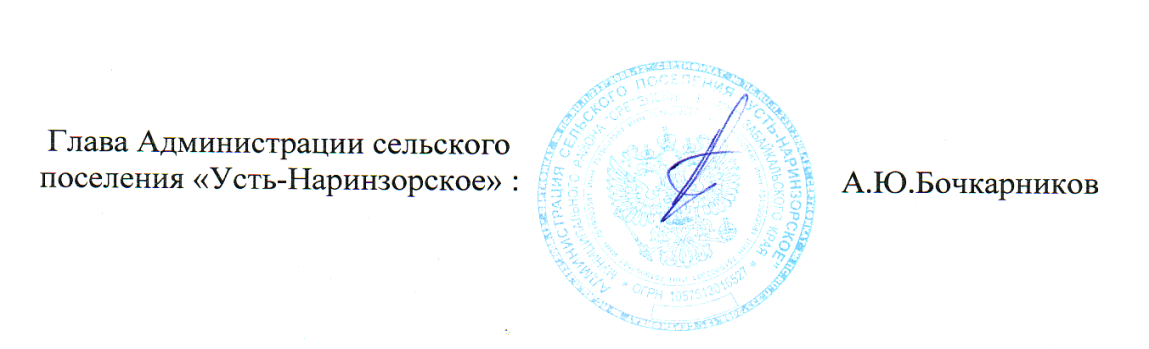 